IL VERBO ESSERE– CZASOWNIK BYĆIL VERBO AVERE– CZASOWNIK MIEĆPRESENTARSI – PRZEDSTAWIANIE SIĘSZYK ZDANIA Z CZASOWNIKAMI  „ avere”, „essere”PODSTAWOWE SŁÓWKARodzaj męski w l poj. zakończony jest na  (- O). W liczbie mnogiej zmienia się na  ( -I) . es. Fratello  fratelliRodzaj żeński w l. poj. zakończony jest na  ( - A). W liczbie mnogiej zamienia się na (-E). es. SORELLA  SORELLE!!! Rzeczowniki i przymiotnik zakończone –E, w liczbie mnogiej przyjmują końcówkę  (– I ).!!! Jeżeli w liczbie pojedynczej przymiotnik zakończony jest na (-E ) końcówka ta jest wspólna dla obu rodzajów, (męskiego, żeńskiego). Przymiotniki te w liczbie mnogiej przyjmują końcówke (-I)PYTANIALICZEBNIKIPYTANIE O ILOŚĆSCHEMAT ODPOWIEDZI NA PYTANIE O ILOŚĆ  W odpowiedzi wypada zaimek pytajny: quanto        /quanta / quanti /quante !!! ESERCIZIO:  Przetłumacz zdania ESERCIZIO:  Ułóż kilka zdań z liczebnikami. ESERCIZIO:  Wpisz pytania do poniższych odpowiedzi ESERCIZIO:  Połącz w pary wyrazy………../ 2. ………….. / 3……………/ 4. ………./ 5. …………/ 6. ………./ 7. …………/ 8. …………../ 9. ………..  ESERCIZIO:  Przetłumacz wyrażenia  ESERCIZIO:  Wyrażenia z  „essere”  ESERCIZIO:  Wyrażenia z „avere”   ESERCIZIO:  Wpisz właściwą formę czasownika „essere”   ESERCIZIO:  Wpisz właściwą formę czasownika „avere” IO SONOJA JESTEMTU SEITY JESTELUI /LEI ÈON – ONA JEST NOI SIAMOMY JESTEMYVOI SIETEWY JESTEŚCIELORO SONOONI SĄIO HOJA MAMTU HAITY MASZLUI/ LEI HAON/ ONA MANOI ABBIAMOMY MAMYVOI AVETEWY MACIELORO HANNOONI MAJĄMI CHIAMOnazywam się…IO SONO LUISAJestem LuizaCHI SEIKim jesteś?COM’ÈJaki jest- jaka jest?OSOBACZASOWNIKRESZTA ZDANIAIOTUHOSEIUN GATTOSIMPATICOIN ITALIANOIN POLACCOFRATELLO /  FRATELLIBRAT / BRACIASORELLA  / SORELLESIOSTRA / SIOSTRYGATTO / GATTIKOT / KOTYCANE/ CANIPIES / PSYANNILATA  (mówiąc o wieku)AMICO / AMICIPRZYJACIEL/ PRZYJACIELESIMPATICO / SIMPATICASYMPATYCZNY / SYMPATYCZNAINTERESSANTE INTERESUJĄCY / INTERESUJĄCAINTELLIGENTEINTELIGENTNY / INTELIGENTNAALLEGRO / ALLEGRAWESOŁY / WESOŁAPAZIENTECIERPLIWY / CIERPLIWACAMERA / CAMEREPOKÓJ / POKOJEMACCHINA /MACCHINESAMOCHÓD/ SAMOCHODYQUANTI ANNI HAI?Ile masz lat?HAI UN FRATELLO O UNA SORELLA? Masz siostrę lub brata?QUANTI GATTI HAIIle masz kotów?QUANTI CANI HAIIle masz psów?COME SI CHIAMA IL TUO CANE?Jak ma na imię twój pies?COME SI CHIAMA IL TUO GATTO?Jak ma na imię twój kot?COM’È TUA SORELLAJaka jest twoja siostra?QUANTE CAMERE HAI?Ile masz pokoi?TU SEI PAZIENTE?Jesteś cierpliwy/cierpliwa?HAI UNA MACCHINA?Masz samochód?UNOSEIDUESETTETREOTTOQUATTRONOVECINQUEDIECIQUANTO	ILE w formie r. męskiego , forma w pytaniu ogólnymQUANTAILE w formie r. żeńskiego przed rzeczownikami żeńskimiQUANTIILE w liczbie mnogiej przed rzeczownikami męskimiQUANTEILE w liczbie mnogiej przed rzeczownikami żeńskimiQUANTI ANNI HAI?Ile masz lat?QUANTI FRATELLI HAI? Ile masz rodzeństwa/ braci?QUANTI AMICI HAI?Ile masz przyjaciół?QUANTE SORELLE HAI?Ile masz sióstr?QUANTI CANI HAIIle masz psów?QUANTE CAMERE HAI?Ile masz pokoi?ZAIMEK PYTAJNYILEIRZECZOWNIK mnogiejCZASOWNIK MIEĆ - AVEREQUANTECAMEREHAI?OSOBAIczasownik „mieć – AVERE”  liczbie mnogiej przed rzeczownikami męskimiOdpowiedź/ rzeczownik, o który pytamy Z LICZEBNIKIEMIOHO5 CAMERE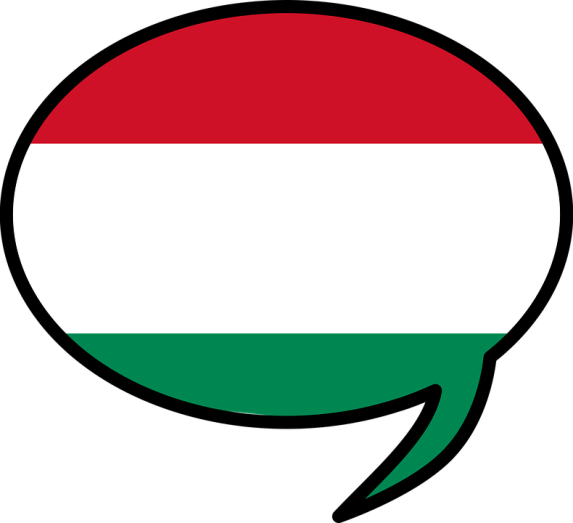 Część, nazywam się ….Jestem PolkąMam dwóch braci i jedną siostrę.Mamy cztery psy i 5 kotów.Brat ma 10 lat.Siostra ma 7 lat.Brat ma 4 przyjaciół.Mój brat jest inteligentnyJestem sympatyczna i cierpliwa.Siostra jest wesoła.1.2.3.4.5.6.7. NOI ABBIAMO 4 GATTIIO HO 5 FRATELLI.MIA SORELLA È SIMPATICANOI SIAMO ALLEGRIMIO AMICO È PAZIENTENOI ABBIAMO 10 ANNILORO HANNO 6 FRATELLI4 koty2 przyjaciół10 pokoiMamy cztery psy i 5 kotów.Brat ma 10 lat.Siostra ma 7 lat.Brat ma 4 przyjaciół.Ona ma 10 lat.Jesteś sympatyczna i cierpliwa.Siostra jest wesoła.ZWROTY Z ESSEREessere la pecora nera – być czarną owcąessere di cattivo umore – być w złym humorzeessere di buon umore – być w dobrym humorzeessere nel settimo cielo – być w siódmym niebieessere pelato come un'uovo – być łysym jak kolanoessere senza cuore – być bez sercaessere stanco morto – być bardzo zmęczonymessere ubriaco fradicio – być zalanym w trupaessere un elefante in un negozio di porcellane – być jak słoń w składzie porcelanyessere la pecora nera – być czarną owcąessere in ritardo – być spóźnionymessere in orario – być na czasessere in tempo – zdążyć, być na czasZWROTY Z AVEREavere acqua in boca – milczećavere bisogno di – potrzebować czegośavere fame – być głodnymavere fifa – złapać pietraavere fretta – spieszyć sięavere i nervi d'acciaio – mieć nerwy ze stali avere il cuore d'oro – mieć złote serceavere il cuore spezzato – mieć złamane serceavere la lingua lunga – mieć długi językavere la testa tra le nuvole – mieć głowę w chmurachavere le mani bucate – mieć dziurawe ręceavere paura di – bać się czegośavere ragione – mieć racjęavere sete – być spragnionym, chcieć się pićavere sonno – chcieć się spaćavere voglia di – mieć ochotę aby…/ na...UZUPEŁNIJ WŁAŚCIWĄ FORMĄ CZASOWNIKA „ESSERE”Di dove (lei) ______________ la tua amica? Skąd jest twoja koleżanka(loro) ______________  di Cracovia. Oni są z Krakowa(Noi) ______________  a casa.My jesteśmy w domu.(voi) __________________ di Napoli. Wy jesteście z Neapolu.(io) ___________________ in Ricardo.Jestem spóźniony. Lei _______________ spagnola. Ona jest Hiszpanką.(noi)_____________________ polacchi. My jesteśmy Polakami.(tu) _________ contento?Czy jesteś zadowolony?Si, (io)__________ molto contento. Tak, jestem bardzo zadowolony.Il professor Berti ________ sempre puntuale. Profesor Berti jest zawsze punktualny.(Io) _______________ sempre in ritando.Zawsze się spóźniam.(Noi) ____________ oggi stanchi morti. Jesteśmy dziś bardzo zmęczeni.Noi _____________________ molto felici. Jesteśmy bardzo szczęśliwiMia madre ______________ fiera di me. Moja mama jest ze mnie dumna.(Io) ______________ molto stanca. Jestem bardzo zmęczona. I fiori  (loro) ______________ sul tavolo. Kwiaty są na stole. (Tu) ______________ molto gentile, grazie! Jesteś bardzo uprzejmy/ -a, dziękuję!Lui _______ alto e lei _________ bassa. Ona jest wysoka a on niski. (Io) ______________ d’accordo con te. Zgadzam się z tobą. (Loro) ______________ occupati?         Czy oni są zajęci?Questo posto ______ occupato?          Czy to miejsce jest zajęte?UZUPEŁNIJ WŁAŚCIWĄ FORMĄ CZASOWNIKA „AVERE”1. Quanti anni (tu) ______________? – Ile masz lat? Ile masz lat?2. (Io) ______________ venticinque anni, e tu?. – Mam 25 lat. Mam 25 lat a ty?3. Quanti anni (lui) ______________ il tuo papà? – Ile lat ma twój tata?Ile lat ma twój ojciec?4.(voi) __________ sonno?Jesteście śpiący?5. (Voi) _______ un cane? – Macie psa? Macie psa?6. No, (noi) ______________ un gatto. Nie, mamy kota.7. (Noi) ______________ sonno, andiamo a dormire. My jesteśmy senni, idziemy spać.8. (Loro) ___________ paura dei ragni? – Boicie się pająków? Czy oni boja się pająków?9.(tu) ______ fame?Jesteś głodny10.(Lui) ___________ il chore d’oro.On ma złote serce.11.(voi) ___________ fretta?Spieszycie się?12. (Tu) _______ bisogno d’aiuto? Potrzebujesz pomocy?13. (Loro) ____________ ragione. Oni mają rację. 11. Lei ______________ voglia di uscire con me? Masz ochotę wyjść ze mną?12. I miei amici (loro) ______________ fretta.Moi przyjaciele spieszą się.13. Marco _____ sempre la testa fra le nuvole. Marek ma zawsze głowę w chmurach.14. (Io) ______________ un’idea!Mam pomysł!15. Loro ______________ bisogno di un caffè. Oni potrzebują kawy. Jest 7.00 rano.16.Marta _______il cuore spezzato.Marta ma złamane serce.17.Sua suocera __________ la lingua lunga.Jej teściowa ma długi język.18/19.  (io) _________ bisogno d’acqua minerale. (io)_____________ sete.Potrzebuję wody mineralnej. Chce mi się pić.